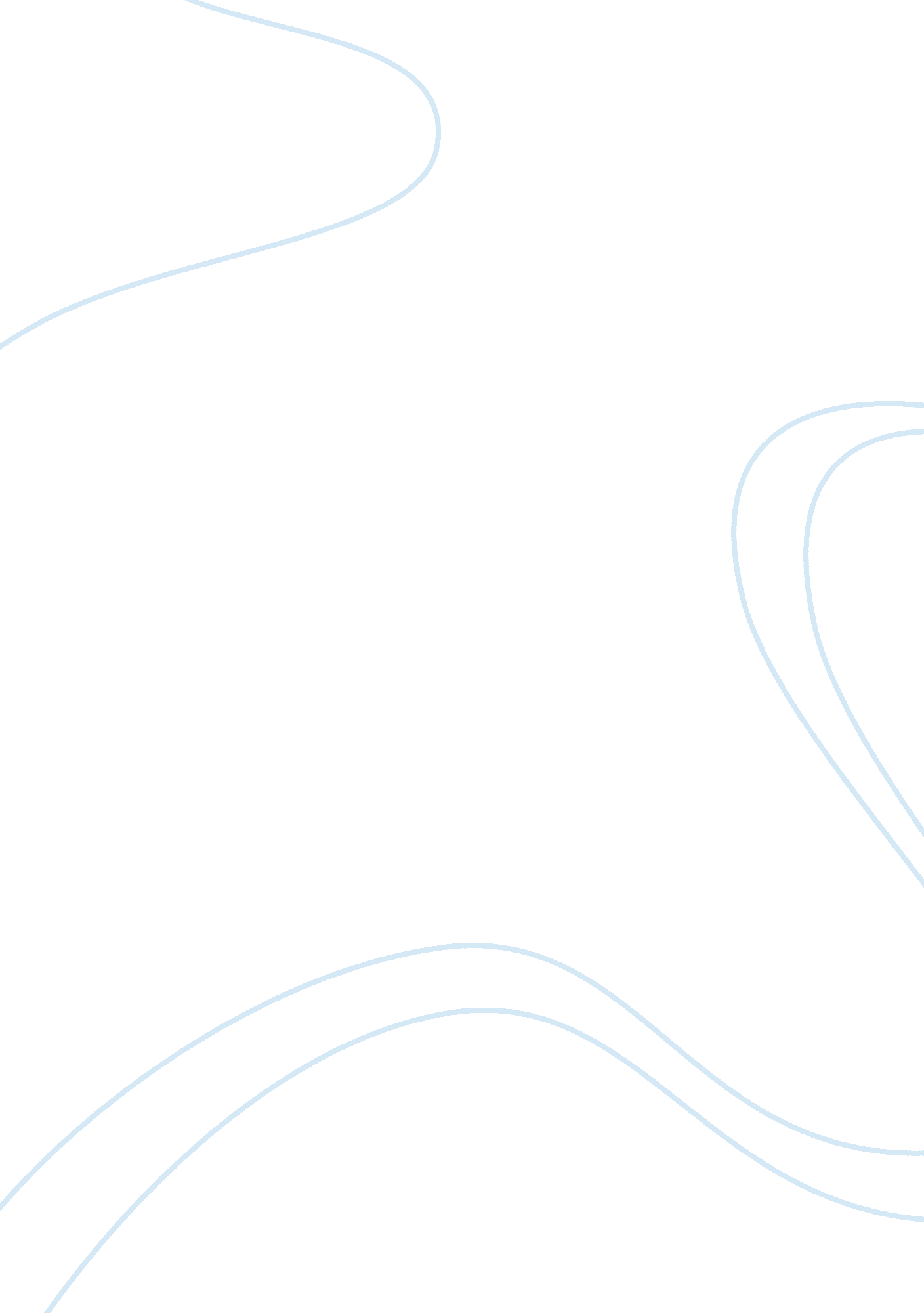 ArbitrationLaw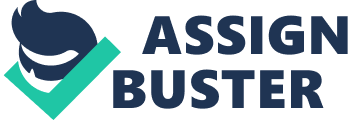 Arbitration Arbitration Alternative dispute resolution is popular as external dispute approaches to conflict resolution. They are dispute resolution techniques, which act as a way for most of the disagreeing parties establishes an agreement away from litigation. It also includes a collective terminology for the avenues in which parties can address disputes through the assistance of a third party. Irrespective of the historic resistance to the approaches from many parties and respective advocates, the approach continues to gain widespread acceptance across both the legal profession and the public in recent past. In fact, many courts require that some parties engage in alternative dispute resolution mechanisms before permitting trial for the cases by the parties (National Paralegal. 2005). The increased popularity of the approaches comes from the expansion of traditional courts caseload and the perception that the approaches impose fewer costs as compared to litigation and have a confidentiality preference. 
In Conn Super LEXIS 1 (2005) Lasalla v. Doctor’s Assoc., 2005, the defendant is the Subway sandwich shops franchiser. The plaintiff settled to develop a number of properties issues. In the 1986 original contract, the calculation of plaintiff’s compensation was on basis of taking into account revenues, and subject to “ modifiers” resulting in final compensation amount. The initial dispute was the interpretation of the modifier. The court award confirmation allowed the parties to continue with the process about the same issue (National Paralegal. 2005). The issue was whether the lead arbitrator in the subsequent arbitration was under compulsion to apply the res judicata doctrine in the circumstance. Connecticut court observed that awards of arbitration are for the presentation of similar effects as court decisions in further civil actions. Therefore, the second arbitration’s arbitrator need not engage res judicata to initial arbitration award. 
In Conn. Super LEXIS 3409 (2004) for Gordon v. Amica Mutual Insurance Company, 2004 the use of “ party arbitrator” system resulted in procedural impropriety where the court vacated the arbitration award. The plaintiffs’ home in Glastonbury, which created the financial institutions of the Burglary stream, unintentionally filled in Goal of 2002. When the proceedings did not believe the fact that on an evaluation amount for the loss, the evaluation mediation stipulation of the insurance plan started in (National Paralegal. 2005). It is this catchall supply, which permitted the judicial system to hand down the choice in support of the complainant in this case. The supply does keep that there must be wrong doings “ by which the privileges of any celebration have been prejudiced”. 
In arbitration, a characteristic of participation is typical and voluntary. There are third parties acting as private judges and hence impose resolutions. Arbitrations occur due to parties to the existing contracts entering into agreement that future disputes within the agreement would use arbitration to develop a solution. This is popular as the Scott Avery Clause (National Paralegal. 2005). Recently, the arbitration clause enforceability, especially in the consumer agreements context (such as credit card agreements), draws scrutiny from many courts. Even though parties set appeals of arbitration outcomes to main courts, such appeals are subject to exacting certain standards of review. 
Irrespective of the many advantages, there are growing concerns of the fact that arbitration is increasingly becoming time-consuming and expensive. This aspect is however unfounded and is normally overplayed. In the end, it is upon the arbitration users to develop draft arbitration agreements that are effective and to establish effective arbitration procedures (National Paralegal. 2005). To evaluate successful dispute resolutions through arbitration, parties within the conflict need to pay extensive attention to the range of arbitrators as well as the arbitration institution. Most importantly, they need to give due consideration to elements of generating an arbitration agreement. 
References 
National Paralegal. (2005). Arbitration: Case Studies. Retrieved on 15th February from http://nationalparalegal. edu/public_documents/courseware_asp_files/ADR/ArbitrationCase/CaseStudies. asp 